Sediment flux driven channel geometry adjustment of bedrock and mixed gravel-bedrock rivers – Supplementary InformationEdwin R.C. Baynes1, 2, 3*, Dimitri Lague1, Philippe Steer1, Stéphane Bonnet4, Luc Illien1, a  1 Univ Rennes, CNRS, Géosciences Rennes - UMR 6118, 35000 Rennes, France2 Department of Civil and Environmental Engineering, University of Auckland, Auckland, New Zealand3 Geography and Environment, Loughborough University, Loughborough, United Kingdom4 GET, Université de Toulouse, CNRS, IRD, UPS(Toulouse), Francea Now at: GFZ German Research Centre for Geosciences, Telegrafenberg, Potsdam, Germany *Corresponding author email address: e.baynes@lboro.ac.ukSupplementary InformationSection S1: Rainfall dataTable S1: Rainfall data provided by Horizons Regional Council, used in calculation of orographic rainfall pattern. In the station name column, (R) indicates a station located in the Ruahine, and (MC) indicates a station located in the main catchment.Section S2: Sediment grain size dataTable S2: Sediment grain size information, including site location, site characteristics and grain size data.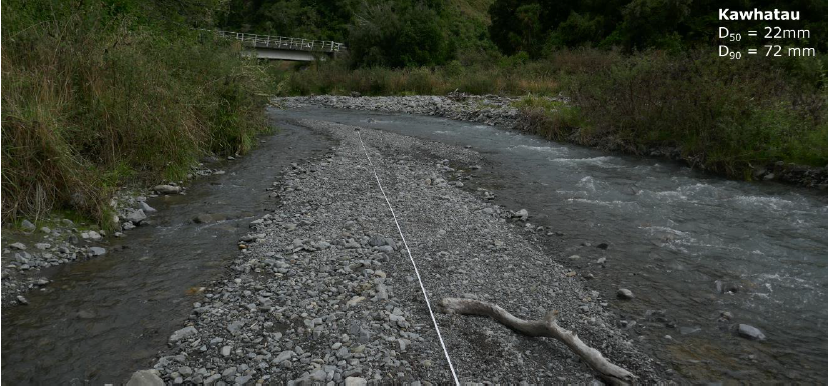 Figure S1: Sediment grain size measurement site on the Kawhatau River.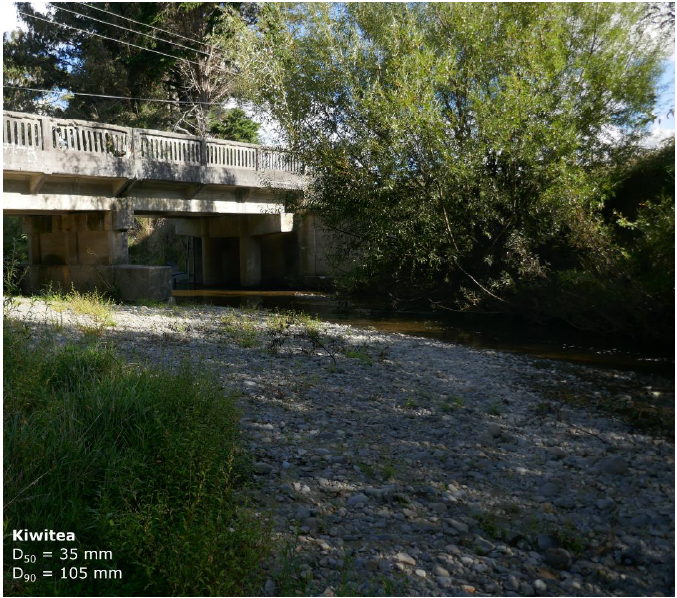 Figure S2: Sediment grain size measurement site on the Kiwitea River.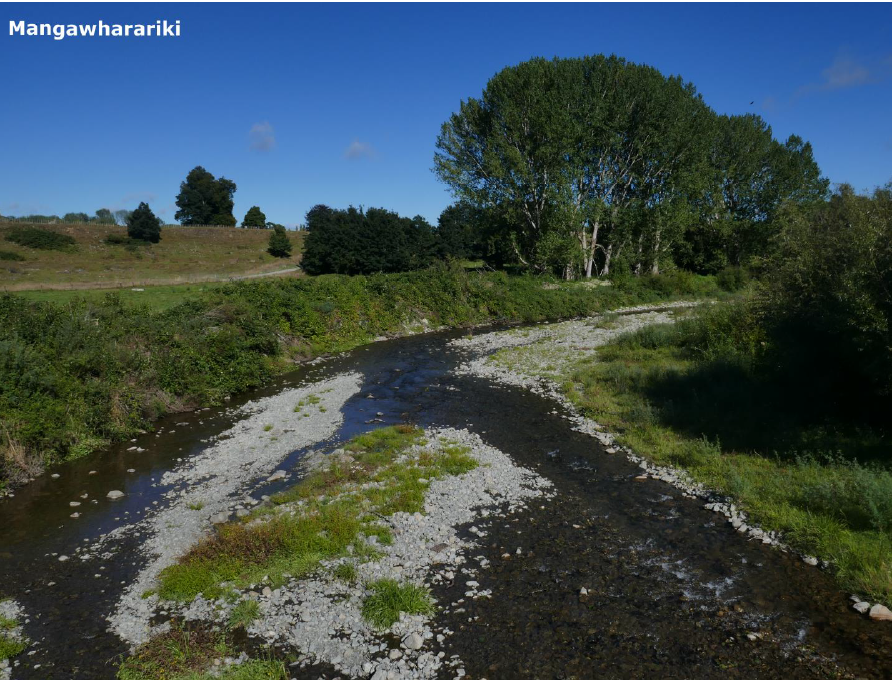 Figure S3: Sediment grain size measurement site on the Mangawharariki River.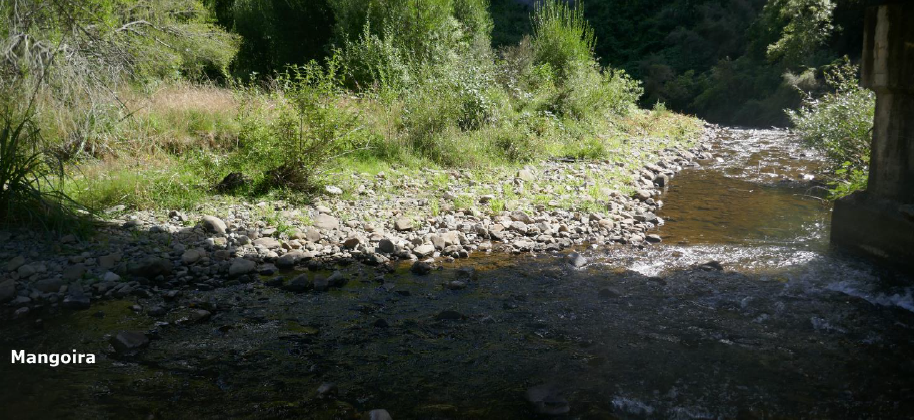 Figure S4: Sediment grain size measurement site on the Mangoira River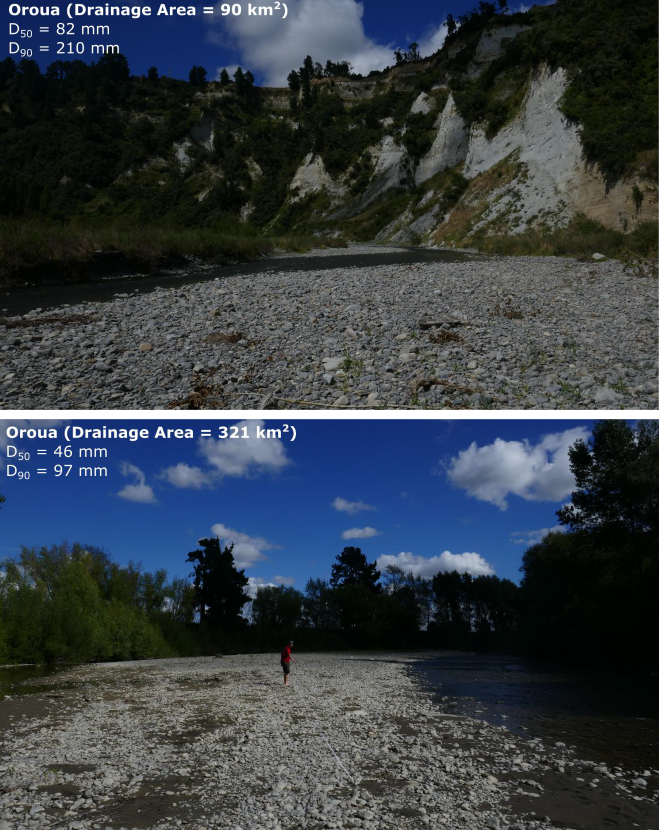 Figure S5: Selected sediment grain size measurement sites on the Oroua River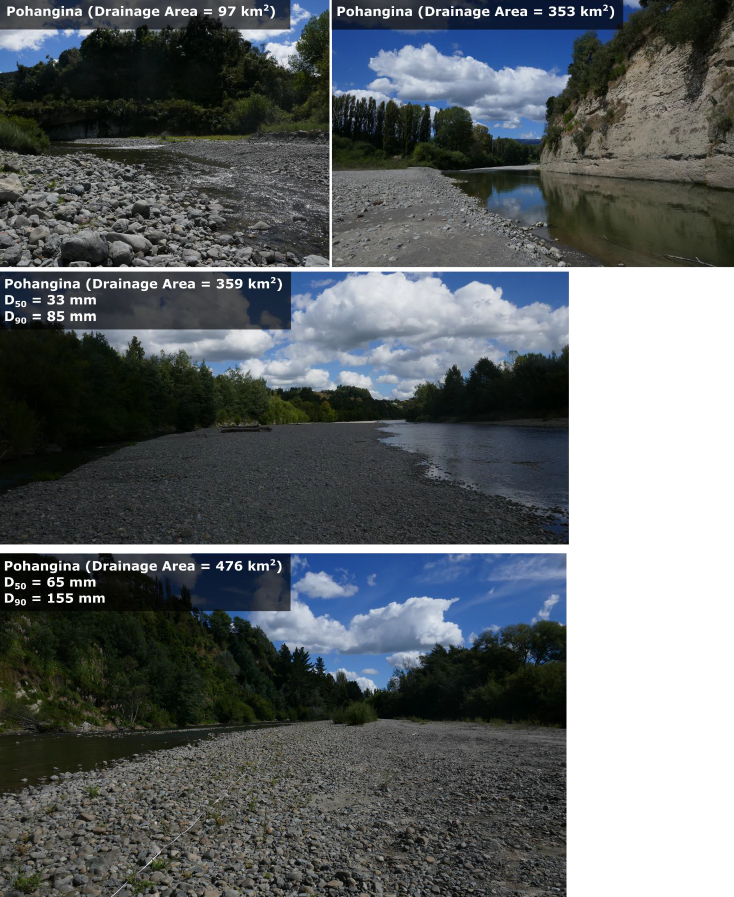 Figure S6: Selected sediment grain size measurement sites on the Pohangina River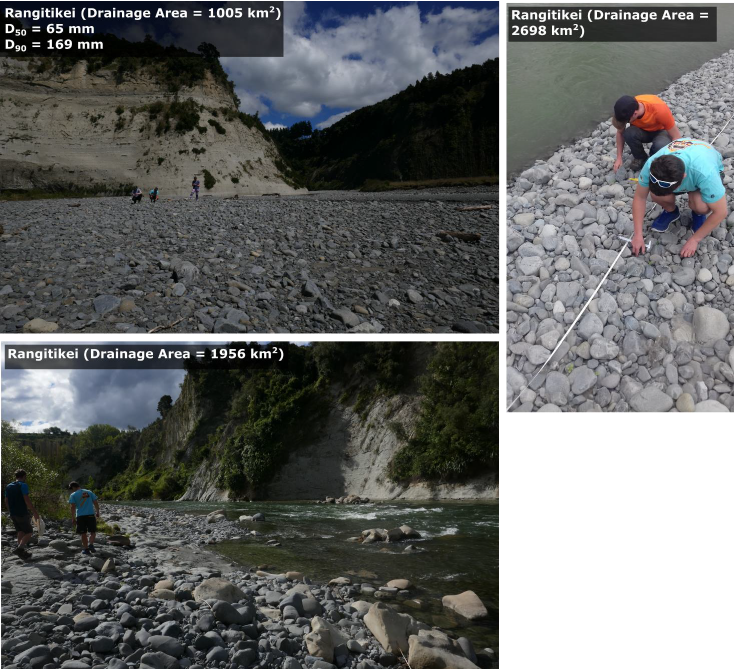 Figure S7: Selected sediment grain size measurement sites on the Rangitikei RiverSection S3: Calculation of bankfull discharge in the RangitikeiTo allow the comparison of the observations of the channel geometry from the Rangitikei region and the analogue experiments to theoretical predictions of channel geometry for a give discharge and sediment grain size (Fig. 12), we converted the mean daily discharge in the Rangitikei to the bankfull discharge for the each of the locations where we collected grain size data. There exists no universal scaling between Qbf and Qm, due to spatially variable hydrological conditions such as the frequency and magnitude of flood events or a strongly seasonal climate (Williams, 1978; Croissant et al., 2019). Here, we estimated a site-specific scaling between Qm and Qbf at Mangaweka using high resolution topographic data and the river stage data from the gauging station at this location. We measured the difference in elevation between the water surface and the top of the river bank (i.e., elevation of the water surface at bankfull conditions) from a Terrestrial Laser Scanner survey collected on 24th February 2009. The water surface elevation was 2 m below bankfull, giving a river stage at bankfull conditions of 5.2 m (river stage on 24th February 2009 added to 2 m). The Rangitikei river reached this river stage on 24th July 2009, with a corresponding discharge of 270 m3 s-1, which is ~4.5 times the mean daily discharge (63 m3 s-1). As there are no other constraints to allow the robust estimation of the bankfull conditions in other locations across the study region, we estimated the bankfull conditions by applying this factor for all locations where we collected grain size data: Qbf = 4.5Qm. This scaling factor is similar to that used in other studies where the climate is similar (e.g. factor of 5 used by Croissant et al. 2019).SI Section S4: Coverage of experimental channels with sedimentFigure S8 shows images from the mounted camera above the experiment at the ‘representative width’ conditions for each of the sediment supply conditions (except Qs = 10 g/l where the camera failed during the experiment). For Qs ≥ 6.66 g/l, the channel bed was fully covered by sediment. For Qs = 2.5 and 5 g/l, the bed was partially covered, with the white silica ‘bedrock’ surface visible within the channel. 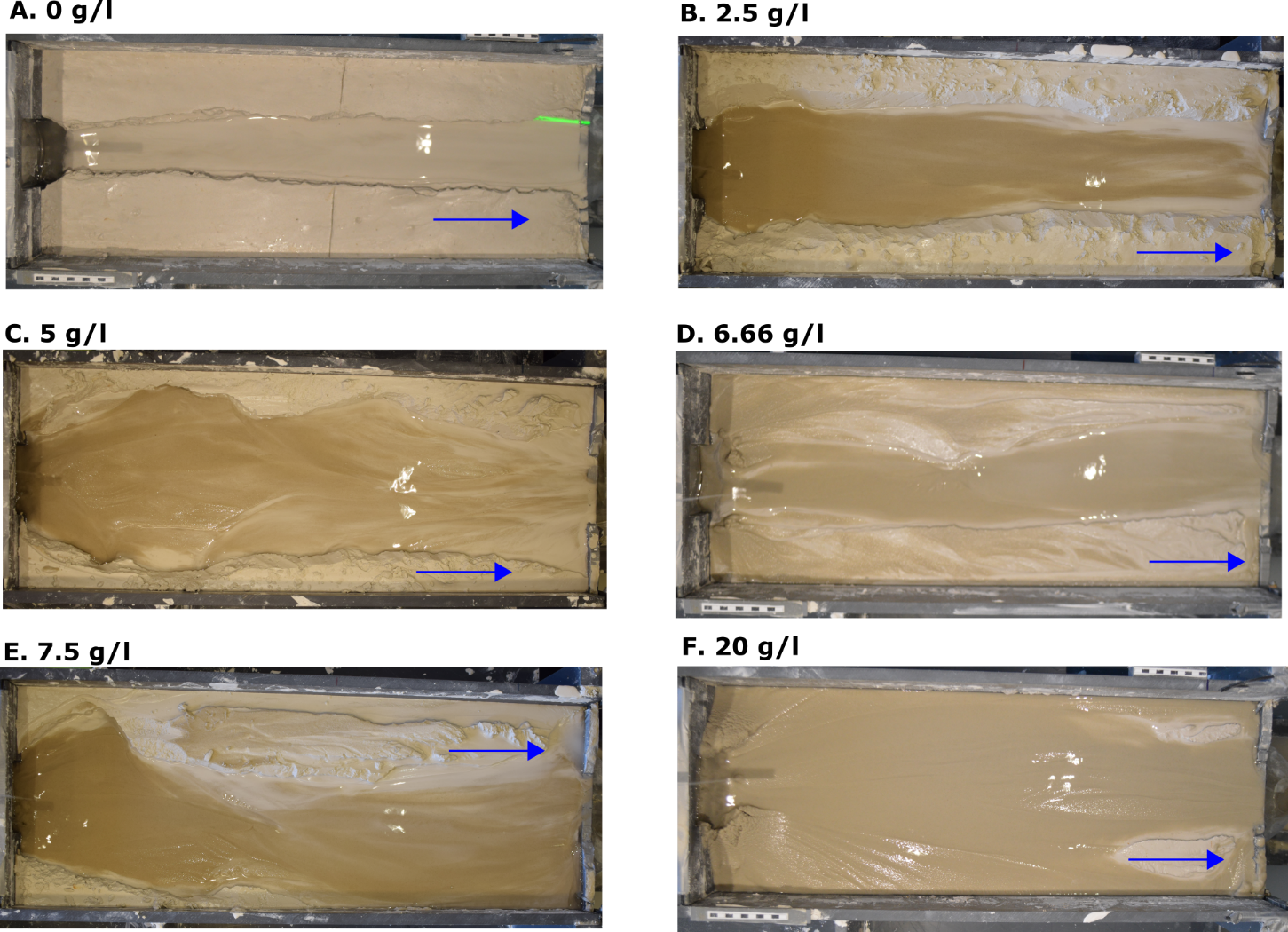 Figure S8: Images from the mounted camera at ‘representative width’ conditions for each of the experimental conditions, with the exception of Qs = 10 g/l where the camera failed, and no images were collected.Supplementary referencesCroissant, T., Lague, D., Davy, P., 2019. Channel Widening Downstream of Valley Gorges Influenced by Flood Frequency and Floodplain Roughness. Journal of Geophysical Research: Earth Surface 124, 154-174Williams, G.P., 1978. Bank-full discharge of rivers. Water Resources Research 14, 1141-1154.Station NameCoordinatesCoordinatesMean annual rainfall (mm)Station NameLongitude (E)Latitude (S)Mean annual rainfall (mm)Kawhatau Catchment at Upper Kawhatau (R)176.0247139.766061389Oroua at Rangiwahia (R)175.9635339.890231495Pohangina at Delaware Ridge (R)175.9771640.068322246Pohangina at Range View Farm (R)175.9209740.043631201Forest Rd Drain at Drop Structure (MC)175.2561340.25233952Hautapu at Alabasters (MC)175.7808639.65688878Makohine at Zohs Road (MC)175.7345839.782361138Porewa Catchment at Tututotara (MC)175.4807540.028741017Rangitikei at Erewhon Station (MC)176.0028739.50796922Tapuae at Waituna West (MC)175.7229939.994361140Turakina at Ruanui (MC)175.6244139.620921039Tutaenui at Green Haven Farm (MC)175.3933540.076561023Tutaenui at Ribby Farm (MC)175.3986240.001141130RiverCoordinates (Decimal Degrees)Drainage area (km2)Mean daily discharge (m3 s-1)Channel width (m)Shortest transport distance from Ruahine (km). Number in brackets is distance along trunk channel, if different.% catchment draining greywackeD50 (mm)D90 (mm)Critical shear stress (Pa)Hikurangi39.79075 S, 175.99078 E220.641.45.07522727.1Hikurangi39.79075 S, 175.99078 E220.641.45.0757521724.3Kawhatau39.79005S, 175.99183 E701.924.85.47620736.5Kawhatau39.79005S, 175.99183 E701.924.85.4764820615.5Kiwitea40.08965 S, 175.65841 E1593.112.848.203510511.3Mangawharariki39.86917 S, 175.94159 E300.810.67.4397417124.0Mangawharariki39.86917 S, 175.94159 E300.810.67.4394812615.5Mangoira39.92183 S, 175.94658 E180.520.24.3606218120.1Oroua40.17349 S, 175.65615 E3146.215.763.2267217023.3Oroua39.93846 S, 175.92612 E902.429.68.8788221026.5Oroua39.93846 S, 175.92612 E902.429.68.8787916625.6Oroua40.19885 S, 175.64333 E3216.224.867.425469714.9Pohangina40.08393 S, 175.90425 E1122.941.69.84411227536.3Pohangina40.08393 S, 175.90425 E1122.941.69.84411530.3Pohangina40.05237 S, 175.93848 E972.635.64.55120551066.4Pohangina40.05237 S, 175.93848 E972.635.64.5517815325.3Pohangina40.05237 S, 175.93848 E47611.079.78.3 (33.0)326515521.0Pohangina40.14900 S, 175.84064 E3598.891.87.7 (23.1)35338510.7Pohangina40.12334 S, 175.85049 E3538.747.32.8 (18.2)363913412.6Pohangina40.12334 S, 175.85049 E3538.747.32.8 (18.2)36172035.5Pohangina40.12334 S, 175.85049 E3538.747.32.8 (18.2)36191046.2Pourangaki39.81041 S, 175.96146 E581.619.38.47229889.4Pourangaki39.81041 S, 175.96146 E581.619.38.4723322910.7Rangitikei39.82797 S, 175.78369 E272762.271.935.1 (55.1)335015016.2Rangitikei39.82797 S, 175.78369 E272762.271.935.1 (55.1)334310913.9Rangitikei39.81163 S, 175.80870 E269863.350.530.3 (50.3)337718524.9Rangitikei39.81163 S, 175.80870 E269863.350.530.3 (50.3)335621218.1Rangitikei39.81163 S, 175.80870 E269863.350.530.3 (50.3)335119916.5Rangitikei39.68945 S, 176.00160 E100528.686.614.5587525224.3Rangitikei39.68945 S, 176.00160 E100528.686.614.5585616718.1Rangitikei39.68945 S, 176.00160 E100528.686.614.5586516921.0Rangitikei39.75629 S, 175.83810 E195647.367.238.63913127442.4Rangitikei39.75629 S, 175.83810 E195647.367.238.6399726831.4Rangitikei39.93380 S, 175.63948 E297757.065.066.8 (86.8)3018475.8Rangitikei39.93380 S, 175.63948 E297757.065.066.8 (86.8)30336910.7